Aşağıda verilen ifadelerden doğru olanların başına (D), yanlış olanların başına (Y) yazınız.(      ) Güney yarım kürede kış mevsimi yaşanmaz.(      ) Dünya’nın dönme eksen eğikliğinden dolayı farklı mevsimler oluşur.(      )Atmosferde oluşan yağış, nem, rüzgâr gibi olaylara hava olayı denir.(      ) “Bugün hava sıcaklığı 40oC ye ulaşacakmış’ ifadesi hava olayları ile ilgilidir.(      )21 Mart ve 23 Eylül tarihlerinde Dünya’nın her yerinde gece-gündüz eşitliği (ekinoks) yaşanır.(       ) Çekinik karakterin melez dölü olamaz.(       ) Dünya’da bir noktaya Güneş ışınları dik açıya yakın bir açıyla gelirse orada yaz mevsimi yaşanır.(        )İklim bilimi, günlük değişken hava olaylarını inceler.(        )Hava basıncının az olduğu alana yüksek basınç alanı denir.(        ) DNA eşlenirken oluşan bazı hatalar onarılabilir.Yukarıdaki kavramlardan uygun olanlarını aşağıda verilen boşluklara yazınız.……………………………………yapısında dört çeşit nükleotid bulunur.21 Haziranda Güney Yarım Kürede en uzun …………………… yaşanır.İklimi inceleyen bilim insanlarına ……………………………………denir.Soğuk havanın etkisiyle su buharı buz kristalleri haline gelir. Buz kristalleri birleşerek ……………………………….…tanelerini oluşturur.İnsanlarda saç rengi ,göz rengi gibi özellikleri belirleyen DNA parçasına…………….. denir.Atmosferde meydana gelen hava olaylarını inceleyen bilim dalına ………………………………………….…denir.Baskın geni ifade ederken ………………. harfler kullanılır.Sıcaklık arttıkça buharlaşma ve terleme artacağından ……………………..…de artar.DNA üzerinde meydana gelen ani değişikliklere     ………………………    denir.Ekim ayında Güney yarım kürede ……………….…..mevsimi yaşanır.Sol taraftaki ifadeleri sağ taraftaki kavramlarla uygun bir şekilde eşleştiriniz.(sağ taraftaki kavramlardan boşta kalanlar olabilir)1.Melez düzgün tohumlu bezelye ile buruşuk bezelye çaprazlandığında ilk kuşakta oluşan yavruların fenotip ve genotipi nasıldır?(Düzgün tohumlu gen: D,  Buruşuk tohumlu: d)Yukarıdaki sorunun cevabını çaprazlama yaparak alttaki boş kısma yazınız.1.Aşağıda verilen yapılardan hangisi diğerlerine göre daha küçüktür?Kromozom		B)DNAGen			D)Nükleotid2.Aşağıda verilen ifadelerden hangileri diğerlerinden farklıdır?Doğu Karadeniz Bölgesi en çok yağmur alan bölgedir.Önümüzdeki günlerde İstanbul’da sıcaklıklar düşecektir.Konya’da yazlar, sıcak ve kurak geçer.Doğu Anadolu bölgesinde kışlar  çok soğuk geçer.3.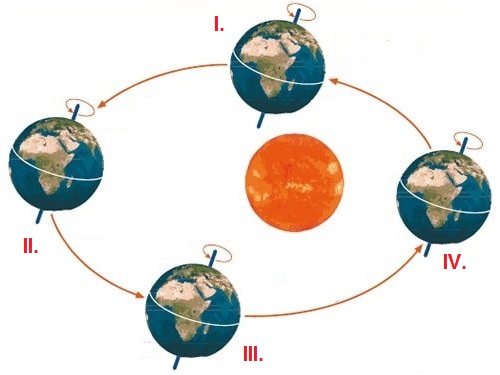 Yukarıdaki şemada Dünya’nın Güneş etrafındaki dönüşü verilmiştir.Buna göre Kuzey Yarım Kürede numaralandırılmış konumlarda sırasıyla hangi mevsimler yaşanır?A)KIŞ-İLKBAHAR-YAZ- SONBAHAR B)YAZ-SONBAHAR-KIŞ-İLKBAHARC)SONBAHAR-YAZ-KIŞ-İLKBAHARD)İLKBAHAR-YAZ-SONBAHAR-KIŞ4.İlk çocuğu kız olan bir ailenin ikinci çocuklarının da kız olma ihtimali nedir?A) %100	B) %25          C) %0	  D) %50  5.Aşağıdaki seçeneklerden hangisi mutasyona örnek değildir?Down sendromu hastalığıVan kedisinin gözlerinin farklı renkte olmasıKanser hastalıklarıHalterle ilgilenen bir sporcunun kaslarının gelişmesi 6.Akraba evlilikleri ile ilgili olarak aşağıdaki bilgiler veriliyor.Akraba evliliklerinde anne ve baba adayı aynı atadan geldikleri için aynı bozuk geni taşıma olasılıkları topluma göre daha yüksek , çocuklarda da bu baskın olmayan hastalığın ortaya çıkma olasılığı daha fazladır. Bu baskın olmayan genlerden sadece birinde hata varsa hastalık belirtileri ortaya çıkmadığını , o kişilerin kendileri sağlıklı olmalarına rağmen hastalığın taşıyıcı olduklarına işaret ediliyor. Eğer ailede böyle baskın olmayan hastalık taşıyan çocuk doğmuşsa sonraki her gebelik için çocuğun hasta olma riski vardır.Yukarıda verilen metne göre aşağıdakilerden hangisine ulaşılamaz?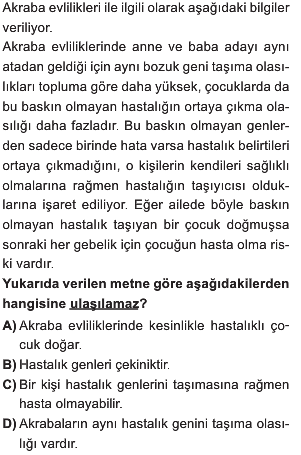 7.“Mutasyonlar hem vücut hem de üreme hücrelerinde gerçekleşebilir. Fakat üreme hücrelerindeki mutasyonlar çok daha önemlidir. Neden?Kalıtsal olmadığı içinTedavi edilebildiği içinNesilden nesile aktarıldığı içinÇok hızlı gerçekleştiği için8.DNA’nın eşlenirken olaylar aşağıda verilmiştir:I.  DNA’nın uç kısımlarından açılmasıII. Yeni zincirler oluşması III. Oluşan boşluklara uygun nükleotidlerin bağlanmasıBu olaylarım sıralaması nasıl olmalıdır?I-II-III-IV			B)II-I-III-IVII-I-IV-III			D)IV-III-I-II9.İki heterozigot karakter çaprazlandığında aşağıdaki genotiplerden hangisi veya hangileri oluşabilir?I.   Homozigot çekinikII.  Heterozigot baskınIII. Homozigot baskınI ve II			B)I ve IIII, II ve III			D)II ve III10. Hangi seçenekte verilen olay Dünya’nın dönme ekseninin eğik olmasının sonucunda gerçekleşmez?Mevsimlerin meydana gelmesiGüneş ışınlarının düşme açısının yıl içerisinde değişiklik göstermesiAynı anda yarım kürelerde farklı mevsimlerin yaşanmasıGece gündüz oluşumu11.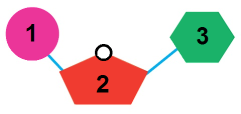 Yukarıda DNA’daki bir nükleotidin yapısı verilmiştir. Buna göre aşağıdakilerden hangisi doğrudur?“3” azotlu organik baz olabilirDNA’da 4 çeşit “2” molekülü olabilir.“2” fosfat molekülünü temsil etmektedir.“1” şeker molekülünü temsil etmektedir.12.Sarı tohumlu olduğu bilinen iki bezelye çaprazlanıyor.Çaprazlama sonucunda;I.   Homozigot sarı tohumlu bezelyeII.  Heterezigot sarı tohumlu bezelyeIII. Yeşil tohumlu bezelyeYukarıda verilen tohum çeşitlerinden hangileri elde edilebilir? (Tohum renginde sarı baskın, yeşil çekinik gendir.)I ve II			B)I, II ve IIIII ve III			D)I ve III13.Aşağıdakilerden hangisi saf döl sarı tohumlu bir bezelye ile yeşil tohumlu bezelyenin çaprazlanmasından meydana gelen bezelyenin genotipi olabilir? (Sarı tohumlu olma yeşil tohumlu olmaya baskındır)A) %100 uzun boylu                      B) %100 SsC)%50 Ss, %50 ss                          D) %25 Ss, %75 ss14. Hava basınçları ile ilgili aşağıdaki ifadeler verilmiştir:1. Sıcak bölgelerde, alçak basınç oluşur.2. Soğuk bölgelerde, yüksek  basınç oluşur.3. Basınç farkları rüzgarları oluşturur.Buna göre verilen ifadelerden hangileri doğrudur?      A)Yalnız 1	B)Yalnız 2    C)1 ve 3      D)1, 2 ve 315.Aşağıdakilerden hangisi modifikasyona örnek değildir?A) Arı larvalarının arı sütü ile beslendiğinde kraliçe arı olmasıB) Güneşte fazla kalan insanın derisinin bronzlaşmasıC) Kaktüsün su kaybetmemek için iğne yapraklı olmasıD) Çuha bitkisi 25–35 C0’ lik sıcaklıkta beyaz çiçek, 15–25 C0’ lik sıcaklıkta kırmızı çiçek açması16.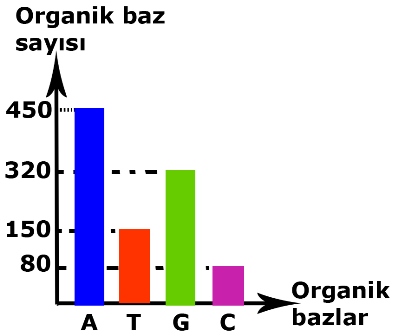 Grafikte bir DNA molekülünün 1.ipliğindeki baz sayıları verilmiştir.Buna göre bu DNA molekülündeki deoksiriboz şekeri sayısı kaçtır?A) 1000                                     B) 2000C)  1500                                     D) 50017.Aşağıdakilerden hangisi mutasyon ve modifikasyon arasındaki farklardan değildir?A) Mutasyonlar kalıcıdır, modifikasyonlar geçicidirB) Mutasyon kalıtsal olabilir, modifikasyonlar kalıtsal olamazC) Mutasyonlarda genlerin yapısı değişir, modifikasyonda genlerin işleyişi değişirD) Mutasyonlar nesilden nesile aktarılmaz, modifikasyonlar aktarılabilirBAŞARILAR....Daha fazla yazılı sorusu ve evraka  https://www.facebook.com/groups/fenkurdu  öğretmen grubumuzdan ulaşabilirsiniz.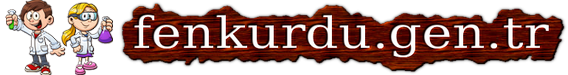 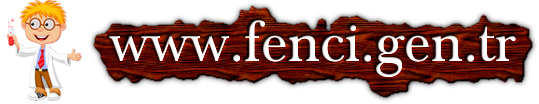 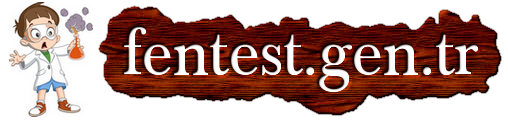 